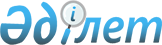 Об определении мест для осуществления выездной торговли в городе Шымкент
					
			Утративший силу
			
			
		
					Постановление акимата города Шымкент Южно-Казахстанской области от 17 августа 2016 года № 1786. Зарегистрировано Департаментом юстиции Южно-Казахстанской области 22 сентября 2016 года № 3852. Утратило силу постановлением акимата города Шымкент Южно-Казахстанской области от 2 апреля 2018 года № 161
      Сноска. Утратило силу постановлением акимата города Шымкент Южно-Казахстанской области от 02.04.2018 № 161 (вводится в действие после дня его первого официального опубликования).
      В соответствии с пунктом 2 статьи 27 Закона Республики Казахстан от 12 апреля 2004 года "О регулировании торговой деятельности" и пункта 102 приказа исполняющего обязанности Министра национальной экономики Республики Казахстан от 27 марта 2015 года № 264 "Об утверждении Правил внутренней торговли" зарегистрировано в Реесстре государственной регистрации нормативных правовых актов за № 11148 акимат города Шымкент ПОСТАНОВЛЯЕТ:
      1. Определить места для осуществления выездной торговли в городе Шымкент согласно приложению к настоящему постановлению.
      2. Исполнение настоящего постановления возложить на руководителя отдела предпринимательства города Шымкент А.Каныбекова.
      3. Контроль за исполнением настоящего постановления возложить на руководителя аппарата акима города Шымкент Р.Аюпова.
      4. Настоящее постановление вводится в действие со дня его первого официального опубликования. Места для осуществления выездной торговли в городе Шымкент
					© 2012. РГП на ПХВ «Институт законодательства и правовой информации Республики Казахстан» Министерства юстиции Республики Казахстан
				
      Аким города

Г.Абдрахимов
Приложение
к постановлению
акимата города
Шымкент № 1786
от 17 августа
2016 года
№
Места расположения
Абайский район
Абайский район
1.
Улица Кремлевского, задняя сторона дома № 2 а 
2.
Микрорайон Турланский, конечная остановка улицы Шмидта
3.
Перекресток Алматинской объездной трассы и улицы С.Сагынбаева, около строительного магазина 
4.
Микрорайон Катын копр, около средней школы № 52
5.
Микрорайон Катын копр, напротив больницы № 6
6.
Улица Октябрь, около дома № 27
7.
Микрорайон Казыгурт, улица К.Жандарбекова, около магазинов "Айнур" и "Гулсара 2"
8.
Микрорайон Казыгурт, улица Туркестанская, около магазина "Жандос"
9.
Микрорайон Казыгурт, Ташкентская трасса, около магазинов "Нур", "Бекзат", "Бекарыс"
10.
Микрорайон Жанаталап, жилой массив Игилик, улица Б.Искакова, около магазина "Мереке"
11.
Микрорайон Жанаталап, жилой массив Кызылжар, улица Фабричная, около магазина "Салтанат"
12.
Улица Абая, около дома № 22/4
13.
8 микрорайон, около магазина "Зангар"
14.
Тамерлановское шоссе, около магазина "Мадина"
15.
Улица У.Аргынбекова, около школы № 87 
16.
Перекресток улиц У.Аргынбекова и Т.Утегенова 
17.
Проспект Абая, около дома № 23
18.
Перекресток улиц У.Аргынбекова и Оскенбая 
19.
Алматинская обездная трасса, около торгового ряда "Арзан"
20.
Перекресток улиц У.Аргынбекова и А.Дулатова 
21.
Улица Оскенбая, около дома № 52
22.
Тамерлановское шоссе, около базара "Жана шахар"
23.
Тамерлановское шоссе, около магазина "Аяжан"
24.
Улица Ю.Гагарина, около дома № 263
25.
Перекресток Тамерлановское шоссе и улицы Ю.Гагарина
26.
Улица Кремлевского, около магазинов "Атамекен", "Асель"
27.
Улица Д.Курманбекова, около Центральной больницы № 2
28.
8 микрорайон, улица Мамытова, около клуба "Касиет фитнес"
29.
Улица Т.Рыскулова, около кафе "Жансыры"
30.
Перекресток улиц А.Мангельдина и Октябрь
31.
Микрорайон Самал 3, около Больницы № 6
32.
Микрорайон Самал 3, улица Сиргели баба, около дома № 76
33.
Улица Т.Утегенова, около дома № 40
34.
Улица А.Аскарова, около дома № 43
35.
Перекресток улиц С.Кожанова и Крейсер Аврора
36.
Проспект Абая, около дома № 22/4
37.
Улица Ш.Калдаякова, около кафе "Магнит"
38.
Улица Ю.Гагарина, около магазина "Наби"
39.
Перекресток улиц А.Аскарова и А.Мангельдина
40.
Проспект Абая около, магазина "Alutex"
41.
4 Микрорайон, перед кафе "Аширбай ата"
42.
Улица Д.Курманбекова, около Центральной больницы № 2
43.
Проспект Республики, около остановки "Электрон"
44.
Улица Ш.Калдаякова, около кафе "Алтын сака"
45.
Улица А.Аскарова, около магазина "Мадина"
46.
Улица Ю.Гагарина, около центральной "Азия связной"
47.
Улица Т.Рыскулова, перед магазином "Ершадин"
Аль-Фарабийский район
Аль-Фарабийский район
1.
Улица А.Байтурсынова, около остановки "Онкология"
2.
Улица А.Байтурсынова, около колледжа "Болашак"
3.
Улица Ш.Калдаякова, напротив государственной корпорации "Правительство для граждан"
4.
Проспект Тауке хана, около торгового дома "Имран"
Енбекшинский район
Енбекшинский район
1.
Улица А.Алимбетова, около дома № 189 
2.
Перекресток улиц М.Ауезова и Камысты 
3.
Проспект Жибек жолы, около домов № 74,76,78
4.
Авто дорога №1, объездная дорога "Береке"
5.
Жилой массив Елтай, около автозаправочной станции "Алтай" 
6.
Жилой массив Елтай, около магазина "Жумагуль-ана"
7.
Жилой массив Тогыс, около автозаправочной станции "Бейбарс"
8.
Улица Капал батыра, около объездной дороги "ПКОП"
9.
Перекресток улиц Капал батыра и Бахриз Рамиз, напротив тойханы "Диана"
10.
Улица Капал батыра, около магазина "Зебо"
11.
Ленгерское шоссе, около "Скотного рынка"
12.
Жилой массив Базар какпа, улица Абдуллабад б/н, около теплицы "Рау"
13.
Жилой массив Базар какпа, улица Ю.Сареми № 39
14.
Жилой массив Бадам 1, Ленгерское шоссе № 23, № 36
15.
Жилой массив Бадам 1, Ленгерское шоссе, напротив автозаправочной станции "КазРосНефть"
16.
Каратюбинское шоссе, около дома № 34
17.
Улица Ш.Уалиханова, задняя сторона дома № 219
18.
Микрорайон Восток, около дома № 24
19.
18 микрорайон, около дома № 9
20.
Перекресток улиц Ш.Уалиханова и Жанкожа, около торгового ряда "Исатай"
21.
Улица Момынова, около ТОО "Автонур максимум"
22.
Улица Т.Рыскулова, около остановки "Восток"
23.
Бульвар К.Жандарбекова, около аптеки № 217 
24.
16 микрорайон, около кондитерской "Ладушки"
25.
Улица Сайрамская, около Городской поликники № 5 
26.
Проспект Жибек жолы, около магазина "12 ай" 
27.
Улица Жолан батыра, около государственной корпорации "Правительство для граждан"
28.
Перекресток улиц Жибек жолы и М.Маметова, около автозаправочной станции "Югойл"
29.
Бульвар К.Жандарбекова, около торгового дома "Алтын Дан"
30.
Каратюбинское шоссе, около дома № 36
31.
18 микрорайон, улица С.Жандосова, около дома № 43
32.
Улица Ж.Шаяхметова, около дома № 5
33.
Перекресток улиц Ш.Уалиханова и Елшибек батыра
34.
Улица Сайрамская, около остановки "Мечеть"
35.
Проспект Тауке-хана, около домов № 233, 235, 237, 278
Каратауский район
Каратауский район
1.
Микрорайон Акжайык, Алматинское шоссе, напротив автозаправочной станции "ГазПромНефть"
2.
Дача Кайнар булак, улица Сельская № 2/4, около магазина "Максат"
3.
Микрорайон Достык, улица Акбосага, напротив магазина "Жузбай-ата"
4.
Микрорайон Асар, задняя сторона средней школы № 90
5.
Микрорайон Туран, около ТОО "TIR Park"
6.
Микрорайон Бозарык, около остановки "Шайхана"
7.
Жилой массив Сайрам, улица Амир-Темира, около школы № 107, перед магзином ИП "Алиева"
8.
Жилой массив Сайрам, улица Ибрагим ата, напротив Драмтеатра, перекресток улиц Ибрагим ата и Н.Юлдашева
9.
Автодорога № 1, напротив "Индустриальной зоны"
10.
Дача Кайнар булак, рядом со старой конечной остановкой
11.
Микрорайон Акжайык, улица Сырым батыра, напротив магазина "Дана"
12.
Кайнар булакское шоссе, напротив ИП "Абзал"
13.
Микрорайон Қайтпас-1, улица Б.Тулкиева № 1813, улица Амангелды около магазина "Берик"
14.
Жилой массив Таскен, перекресток улиц Жибек жолы и Бабашулы 
15.
Жилой массив Мартобе, перекресток улиц Леонова и Жибек жолы 
16.
Микрорайон Мирас, перекресток улиц Ф.Шаназарова и Жибек жолы 
17.
Микрорайон Тассай, перекресток улиц Тауке хана и Жибек жолы
18.
Микрорайон Нурсат, около домов № 39, 81,125, 204, 217, 218 
19.
Микрорайон Нурсат 3 кезек, около домов № 6, 41, 56
20.
Перекресток Алматинское шоссе и улицы Дидар
21.
Микрорайон Бозарык, перед магазином "Еламан"
22.
Жилой массив Кайнар булак, перед участком № 889/1
23.
Микрорайон Туран, около ТОО "TIR Park"
24.
Микрорайон Нурсат, около домов № 2, 81, 126, 132, 212
25.
Микрорайон Нурсат 3 кезек, около домов № 40, 54
26.
Жилой массив Тассай, перекресток улиц Алматинская и Тауке хана
27.
Микрорайон Асар, около Городской детской больницы № 1
28.
Улица Алматы, около объекта ЖК "Романова"
29.
Улица Амангельды, около магазина "Берик"
30.
Жилой массив Сайрам, улица Амир-Темира, около кафе "Ислам", торгового центра "Шадимат", мавзолея "Карашаш –ана"
31.
Дача Кайнар булак, около кафе "Бестау", напротив магазина "Акмаржан" 
32.
Микрорайон Акжайык, улица Сырым батыра, перед магазином "Керемет"
33.
Микрорайон Асар, около Детский больницы № 6 
34.
Жилой массив Таскен, перекресток улиц Алматинская и Пармен
35.
Микрорайон Нурсат, около домов № 2, 38, 74а, 81, 126, 134, 204, 214
36.
Микрорайон Нурсат 3 кезек, около домов № 10, 32, 41, 56